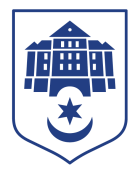 ТЕРНОПІЛЬСЬКА МІСЬКА РАДАПОСТІЙНА КОМІСІЯз питань житлово-комунального господарства, екології, надзвичайних ситуацій, енергозабезпечення та енергоефективностіПротокол засідання комісії №10від 30.05.2023Всього членів комісії:(5) Галина Гевко, Олеся Чванкіна, Олег Шморгай, Андрій Цибульський, Віктор Овчарук.Присутні члени комісії: (5) Галина Гевко, Олеся Чванкіна, Олег Шморгай, Андрій Цибульський, Віктор Овчарук.Відсутні члени комісії: (0)На засідання комісії запрошені:Олександра  Жовта – заступник начальника відділу квартирного обліку та нерухомості;Олег Соколовський – начальник управління житлово-комунального господарства, благоустрою та екології;Наталія Вихрущ - головний спеціаліст організаційного відділу ради управління організаційно-виконавчої роботи.Присутні з власної ініціативи на засіданні комісії:Ольга Шахін – депутат міської ради Депутат міської ради Віктор Овчарук брав участь в засіданні постійної комісії за допомогою електронного месенджера, який  не заборонений до використання в Україні.Головуюча – голова комісії Гевко ГалинаСЛУХАЛИ:	Про затвердження порядку денного, відповідно до листа від 26.05.2023 №12555/2023.Виступила: Галина Гевко, яка за ініціативи управління житлово-комунального господарства, благоустрою та екології, запропонувала доповнити порядок денний наступними питаннями: Про внесення змін до Програми охорони навколишнього природного середовища Тернопільської міської територіальної громади на 2020-2023 роки;Про внесення змін в Порядок проведення ремонтів житлового фонду на умовах співфінансування на території Тернопільської міської територіальної громади; Про затвердження договору про міжбюджетний трансферт;Про затвердження договору про міжбюджетний трансферт.Результати голосування за затвердження порядку денного, враховуючи пропозицію Галини Гевко: За – 5, проти-0, утримались-0. ВИРІШИЛИ: Затвердити порядок денний комісії:1. Перше питання порядку денногоСЛУХАЛИ: 	Про надання згоди на прийняття квартир до комунальної власності Тернопільської міської територіальної громадиДОПОВІДАЛА: Олександра ЖовтаРезультати голосування за проект рішення міської ради: За – 5, проти-0, утримались-0. Рішення прийнято.ВИРІШИЛИ: Погодити проект рішення міської ради «Про надання згоди на прийняття квартири до комунальної власності Тернопільської міської територіальної громади».2. Друге  питання порядку денного СЛУХАЛИ: 	 Про прийняття мереж водопроводу та господарсько-побутової каналізації до комунальної власності Тернопільської міської територіальної громадиДОПОВІДАВ: Олег СоколовськийРезультати голосування за проект рішення міської ради: За – 5, проти-0, утримались-0. Рішення прийнято.ВИРІШИЛИ: Погодити проект рішення міської ради «Про прийняття мереж водопроводу та господарсько-побутової каналізації до комунальної власності Тернопільської міської територіальної громади».3. Третє питання порядку денногоСЛУХАЛИ: 	Про прийняття мереж водопроводу та господарсько-побутової каналізації до комунальної власності Тернопільської міської територіальної громадиДОПОВІДАВ: Олег СоколовськийРезультати голосування за проект рішення міської ради: За – 5, проти-0, утримались-0. Рішення прийнято.ВИРІШИЛИ: Погодити проект рішення міської ради «Про прийняття мереж водопроводу та господарсько-побутової каналізації до комунальної власності Тернопільської міської територіальної громади».4. Четверте питання порядку денногоСЛУХАЛИ: 	Про прийняття мереж водопроводу та господарсько-побутової каналізації до комунальної власності Тернопільської міської територіальної громади ДОПОВІДАВ: Олег СоколовськийРезультати голосування за проект рішення міської ради: За – 4 (Олег Шморгай відсутній під час голосування), проти-0, утримались-0. Рішення прийнято.ВИРІШИЛИ: Погодити проект рішення міської ради «Про прийняття мереж водопроводу та господарсько-побутової каналізації до комунальної власності Тернопільської міської територіальної громади».5. П’яте питання порядку денногоСЛУХАЛИ: 	Про передачу майнаДОПОВІДАВ: Олег СоколовськийРезультати голосування за проект рішення міської ради: За – 5, проти-0, утримались-0. Рішення прийнято.ВИРІШИЛИ: Погодити проект рішення міської ради «Про передачу майна».6. Шосте  питання порядку денногоСЛУХАЛИ: 	Лист управління житлово-комунального господарства, благоустрою та екології від 27.04.2023 №10155-ф/2023 щодо виконання доручення постійної комісії міської ради з питань житлово-комунального господарства, екології, надзвичайних ситуацій, енергозабезпечення та енергоефективності від 19.04.2023 №5.11 про капітальний ремонт покрівлі будинку за адресою вул.Шпитальна, 19.ІНФОРМУВАЛА: Галина ГевкоВИСТУПИЛИ: Олеся Чванкіна, Олег Шморгай, Андрій Цибульський, Віктор Овчарук, Олег СоколовськийВИСТУПИЛА: Галина Гевко, яка запропонувала зняти з контролю доручення постійної комісії міської ради з питань житлово-комунального господарства, екології, надзвичайних ситуацій, енергозабезпечення та енергоефективності від 19.04.2023 №5.11 про капітальний ремонт покрівлі будинку за адресою вул.Шпитальна, 19.Результати голосування за пропозицію Галини Гевко: За – 5, проти-0, утримались-0. Рішення прийнято.ВИРІШИЛИ: Зняти з контролю доручення постійної комісії міської ради з питань житлово-комунального господарства, екології, надзвичайних ситуацій, енергозабезпечення та енергоефективності від 19.04.2023 №5.11 про капітальний ремонт покрівлі будинку за адресою вул.Шпитальна, 19.7. Сьоме  питання порядку денногоСЛУХАЛИ: 	Лист управління житлово-комунального господарства, благоустрою та екології від 27.04.2023 №384/15.4 щодо виконання доручення постійної комісії міської ради з питань житлово-комунального господарства, екології, надзвичайних ситуацій, енергозабезпечення та енергоефективності від 19.04.2023 №5.10 про водовідведення дощової води.ІНФОРМУВАЛА: Галина ГевкоВИСТУПИЛИ: Олеся Чванкіна, Андрій Цибульський, Віктор Овчарук, Олег СоколовськийВИСТУПИВ: Олег Шморгай, який запропонував: залишити на контролі  доручення постійної комісії міської ради з питань житлово-комунального господарства, екології, надзвичайних ситуацій, енергозабезпечення та енергоефективності від 19.04.2023 №5.10 про водовідведення дощової води;доручити управлінню житлово-комунального господарства, благоустрою та екології спільно із представниками відділу технічного нагляду міської ради та депутатом Олегом Шморгаєм здійснити виїзд та провести обстеження водовідведення дощової води з прибудинкової території за адресою проспект Степана Бандери, 106.Результати голосування за пропозицію Олега Шморгая: За – 5, проти-0, утримались-0. Рішення прийнято.ВИРІШИЛИ: Залишити на контролі  доручення постійної комісії міської ради з питань житлово-комунального господарства, екології, надзвичайних ситуацій, енергозабезпечення та енергоефективності від 19.04.2023 №5.10 про водовідведення дощової води.Доручити управлінню житлово-комунального господарства, благоустрою та екології спільно із представниками відділу технічного нагляду міської ради та депутатом Олегом Шморгаєм здійснити виїзд та провести обстеження водовідведення дощової води з прибудинкової території за адресою проспект Степана Бандери, 106.8. Восьме  питання порядку денногоСЛУХАЛИ: 	Про внесення змін до Програми охорони навколишнього природного середовища Тернопільської міської територіальної громади на 2020-2023 рокиДОПОВІДАВ: Олег СоколовськийРезультати голосування за проект рішення міської ради: За – 5, проти-0, утримались-0. Рішення прийнято.ВИРІШИЛИ: Погодити проект рішення міської ради «Про внесення змін до Програми охорони навколишнього природного середовища Тернопільської міської територіальної громади на 2020-2023 роки».9. Дев’яте питання порядку денногоСЛУХАЛИ: 	Про внесення змін в Порядок проведення ремонтів житлового фонду на умовах співфінансування на території Тернопільської міської територіальної громадиДОПОВІДАВ: Олег СоколовськийРезультати голосування за проект рішення міської ради: За – 5, проти-0, утримались-0. Рішення прийнято.ВИРІШИЛИ: Погодити проект рішення міської ради «Про внесення змін в Порядок проведення ремонтів житлового фонду на умовах співфінансування на території Тернопільської міської територіальної громади».10. Десяте питання порядку денногоСЛУХАЛИ: 	Про затвердження договору про міжбюджетний трансферт ДОПОВІДАВ: Олег СоколовськийРезультати голосування за проект рішення міської ради: За – 5, проти-0, утримались-0. Рішення прийнято.ВИРІШИЛИ: Погодити проект рішення міської ради «Про затвердження договору про міжбюджетний трансферт».11. Одинадцяте  питання порядку денногоСЛУХАЛИ: 	Про затвердження договору про міжбюджетний трансферт ДОПОВІДАВ: Олег СоколовськийРезультати голосування за проект рішення міської ради: За – 5, проти-0, утримались-0. Рішення прийнято.ВИРІШИЛИ: Погодити проект рішення міської ради «Про затвердження договору про міжбюджетний трансферт».12. Протокольне дорученняВИСТУПИЛА: Олеся Чванкіна, яка запропонувала доручити управлінню житлово-комунального господарства, благоустрою та екології:Віднайти  можливість:виконання робіт з поточного ремонту ділянки проїжджої частини дороги від вул.Гайової до вул. Олександра Довженка в найближчі терміни;здійснення капітального ремонту тротуару від зупинки громадського транспорту, що знаходиться біля будинку за адресою  вул.Довженка, 3А до будинку за адресою вул. Лесі Українки,8.Про виконання протокольного доручення проінформувати депутата міської ради Олесю Чванкіну та постійну комісію міської ради з питань житлово-комунального господарства, екології, надзвичайних ситуацій, енергозабезпечення та енергоефективності.ВИСТУПИЛИ: Галина Гевко, Олег Шморгай, Віктор Овчарук, Андрій Цибульський, Олег Соколовський.Результати голосування за пропозицію Олесі Чванкіної: За – 5, проти-0, утримались-0. Рішення прийнято.ВИРІШИЛИ: Доручити управлінню житлово-комунального господарства, благоустрою та екології:1) Віднайти  можливість:виконання робіт з поточного ремонту ділянки проїжджої частини дороги від вул.Гайової до вул. Олександра Довженка в найближчі терміни;здійснення капітального ремонту тротуару від зупинки громадського транспорту, що знаходиться біля будинку за адресою  вул.Довженка, 3А до будинку за адресою вул. Лесі Українки,8.2) Про виконання протокольного доручення проінформувати депутата міської ради Олесю Чванкіну та постійну комісію міської ради з питань житлово-комунального господарства, екології, надзвичайних ситуацій, енергозабезпечення та енергоефективності.13. Протокольне дорученняВИСТУПИВ: Олег Шморгай, який запропонував доручити управлінню житлово-комунального господарства, благоустрою та екології:Віднайти  можливість здійснення робіт з капітального  ремонту прибудинкової території за адресою вул.Замкова,5.Розглянути можливість влаштування тротуару на вул. Омеляна Польового по лівій стороні від перехрестя вул.Іллі Рєпіна до вул.Євгена Коновальця, у 2023 році  розробити  проектно-кошторисну документацію з подальшим внесенням даного об’єкту у відповідний титульний список на 2024 рік.Про виконання протокольного доручення проінформувати депутата міської ради Олега Шморгая та постійну комісію міської ради з питань житлово-комунального господарства, екології, надзвичайних ситуацій, енергозабезпечення та енергоефективності.ВИСТУПИЛИ: Галина Гевко, Олеся Чванкіна, Віктор Овчарук, Андрій Цибульський, Олег Соколовський.Результати голосування за пропозицію Олега Шморгая: За – 5, проти-0, утримались-0. Рішення прийнято.ВИРІШИЛИ: Доручити управлінню житлово-комунального господарства, благоустрою та екології:Віднайти можливість здійснення робіт з капітального  ремонту прибудинкової території за адресою вул.Замкова,5.Розглянути можливість влаштування тротуару на вул. Омеляна Польового по лівій стороні від перехрестя вул.Іллі Рєпіна до вул.Євгена Коновальця, у 2023 році  розробити  проектно-кошторисну документацію з подальшим внесенням даного об’єкту у відповідний титульний список на 2024 рік.Про виконання протокольного доручення проінформувати депутата міської ради Олега Шморгая та постійну комісію міської ради з питань житлово-комунального господарства, екології, надзвичайних ситуацій, енергозабезпечення та енергоефективності.Голова комісії							Галина ГевкоСекретар комісії							Андрій Цибульський№п/пНазва проекту рішення1.Про надання згоди на прийняття квартир до комунальної власності Тернопільської міської територіальної громади2.Про прийняття мереж водопроводу та господарсько-побутової каналізації до комунальної власності Тернопільської міської територіальної громади3.Про прийняття мереж водопроводу та господарсько-побутової каналізації до комунальної власності Тернопільської міської територіальної громади4.Про прийняття мереж водопроводу та господарсько-побутової каналізації до комунальної власності Тернопільської міської територіальної громади5.Про передачу майна6.Лист управління житлово-комунального господарства, благоустрою та екології від 27.04.2023 №10155-ф/2023 щодо виконання доручення постійної комісії міської ради з питань житлово-комунального господарства, екології, надзвичайних ситуацій, енергозабезпечення та енергоефективності від 19.04.2023 №5.11 про капітальний ремонт покрівлі будинку за адресою вул.Шпитальна, 19.7. Лист управління житлово-комунального господарства, благоустрою та екології від 27.04.2023 №384/15.4 щодо виконання доручення постійної комісії міської ради з питань житлово-комунального господарства, екології, надзвичайних ситуацій, енергозабезпечення та енергоефективності від 19.04.2023 №5.10 про водовідведення дощової води.8. Про внесення змін до Програми охорони навколишнього природного середовища Тернопільської міської територіальної громади на 2020-2023 роки9.Про внесення змін в Порядок проведення ремонтів житлового фонду на умовах співфінансування на території Тернопільської міської територіальної громади10.Про затвердження договору про міжбюджетний трансферт11. Про затвердження договору про міжбюджетний трансферт